Муниципальное бюджетное общеобразовательное учреждение«Мощенская основная общеобразовательная школа Яковлевского городского округа»План внеурочной деятельности основного общего образования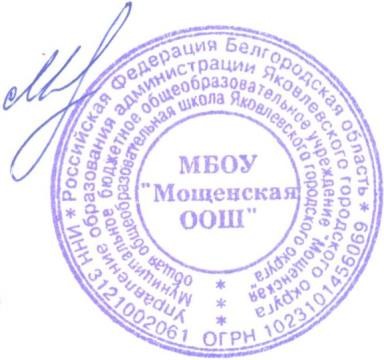 Муниципального бюджетного общеобразовательного учреждения «Мощенская основная общеобразовательнаяшкола Яковлевского городского округа» 6 - 9 классы2023-2024 учебный годПояснительная запискаПлан внеурочной деятельности МБОУ «Мощенская основная общеобразовательная школа Яковлевского городского округа» определяет состав и структуру направлений, формы организации, объём внеурочной деятельности для обучающихся на ступени начального общего образования. При отборе содержания и видов деятельности детей по каждому направлению внеурочной деятельности учтены интересы и потребности детей, пожелания родителей, опыт внеаудиторной и внеурочной деятельности педагогов.План	внеурочной	деятельности	на	2023-2024	учебный	год	разработан	в соответствии со следующими документами:Конституция Российской Федерации (ст.43).Федеральный закон РФ «Об образовании в Российской Федерации»от 29 декабря 2012г. №273 – ФЗ;	Постановление Главного государственного санитарного врача РФ от 29.12.2010г. № 189 «Об утверждении СанПиН 2.4.2.2821-10 «Санитарно- эпидемиологические требования к условиям и организации обучения в общеобразовательных учреждениях"Федеральный государственный образовательный стандарт основного общего образования (утвержден приказом Министерства образования и науки РФ от 17 декабря 2010г. №897, в редакции приказа Минобрнауки России от 29 декабря 2014г.№1644)Приказ министерства образования и науки РФ от 14.12.2009 г. № 729«Об утверждении перечня организаций, осуществляющих издание учебных пособий, которые допускаются к использованию в образовательном процессе в имеющих государственную аккредитацию и реализующих образовательные программы общего образования образовательных учреждениях» (в ред. приказов Минобрнауки РФ от 13.01.2011 № 2, от 16.01.2012 №16);	Письмо Минобрнауки РФ «О введении федерального государственного образовательного стандарта общего образования от 19.04.2011г. № 03-255	Письмо МинобрнаукиРФ «Об организации внеурочной деятельности при введении федерального государственного образовательного стандарта общего образования от 12 мая 2011г . №03-296.	Методические рекомендации ОГОУ ДПО Белгородский региональный институт повышения квалификации и профессиональной переподготовки специалистов «Организация деятельности общеобразовательного учреждения в условиях введения ФГОС начального общего образования в Белгородской области»	Методические письма ОГОУ ДПО «Белгородский институт развития образования»;Устав МБОУ «Мощенскя ООШ».Общая характеристика плана внеурочной деятельностиВнеурочная деятельность обучающихся организуется в целях формирования единого образовательного пространства муниципального бюджетного общеобразовательного учреждения «Мощенская основная общеобразовательная школа Яковлевского городского округа»,и направлена на достижение планируемых результатов освоения основной образовательной программы начального и основного общего образованияЦельювнеурочной деятельности является обеспечение достижения планируемых личностных и метапредметных результатов освоения основных образовательных программ основного общего образования обучающимися, создание условий для достижения обучающимися необходимого для жизни в обществе социального опыта и формирования принимаемой обществом системы ценностей, для многогранного развития и социализации каждого школьника в свободное от учёбы время.В качестве организационной модели внеурочной деятельности в 2023- 2024 учебном году определена оптимизационная модель, предполагающая использование внутренних ресурсов образовательного учреждения. В её реализации принимают участие педагогические работники МБОУ «Мощенская ООШ»: учителя-предметники.Координирующую роль выполняет классный руководитель, который в соответствии со своими функциями и задачами:-взаимодействует с педагогическими работниками, а также учебно- вспомогательным персоналом общеобразовательного учреждения;-организует в классе образовательный процесс, оптимальный для развития положительного потенциала личности обучающихся в рамках деятель- ности общешкольного коллектива;-организует систему отношений через разнообразные формы воспитывающей деятельности коллектива класса, в том числе, через органы самоуправления;-организует социально значимую, творческую деятельность обучающихся.Внеурочная деятельность является составной частью учебно- воспитательного процесса МБОУ «Мощенская ООШ» и организуется по направлениям развития личности:физкультурно-спортивное,духовно-нравственное,социальное,общеинтеллектуальное,общекультурноеЦелью реализации духовно-нравственного направления является воспитание высоконравственной, ответственной, творческой, инициативной личности, свободно ориентирующейся в современном мире, способной к принятию ответственных самостоятельных решений, высокогражданственной на основе ценностей отечественной православной культуры.Духовно-нравственное направление в плане внеурочной деятельности представлено:кружком «Православная культура» для обучающихся 6-9 классов в объёме 1 час в неделю.кружком «Разговоры о важном» для обучающихся 6-9 классов в объёме 1 часа в неделю.Целью реализации физкультурно-спортивного направления является формирование разносторонне гармонически физически развитой личности, готовой к активной творческой самореализации в пространстве общечеловеческой культуры; использование средств образовательного учреждения для укрепления и сохранения собственного здоровья, воспитания ответственности и профессионального самоопределения в соответствии с индивидуальными способностями в организации здорового образа жизни.Спортивно-оздоровительное направление в плане внеурочной деятельности представлено:кружком «Общая физическая подготовка» для обучающихся 6-9-х классов в объёме 1 час в неделю.Социальное направление в плане внеурочной деятельности представлено:кружком «Твой безопасный мир» для обучающихся 6-7-х классов в объёме 1 час в неделю.Кружком «Россия-мои горизонты».Общеинтеллектуальное направление в плане внеурочной деятельности представлено:кружком «Основы программирования» для обучающихся 6 класса в объёме 1 часа в неделю.кружком «Основы программирования на Python » для обучающихся 7-8 классов в объёме 1 часа в неделю в каждом классе.План внеурочной деятельности МБОУ «Мощенская ООШ» на ступени основного общего образования на 2022-2023 учебный годРесурсное обеспечение внеурочной деятельности в 2023-2024 учебном годуРесурсное обеспечение внеурочной деятельности в 2023-2024 учебном годуРассмотренона заседаниипедагогического совета МБОУ «Мощенская ООШ»Протокол № 1от «30» августа 2023 г.Согласованос Управляющим советом МБОУ «Мощенская ООШ»Протокол № 3от «29» августа 2023 г.«Утверждаю»Директор МБОУ «Мощенская ООШ» 	Е.С. Минаев Приказ № 202/2 от 30.08.2023 г.Направление внеурочной деятельностиФормы организации внеурочнойдеятельностиНазвание программыКлассКлассКлассНаправление внеурочной деятельностиФормы организации внеурочнойдеятельностиНазвание программыVVIVIIVIIIIXНаправление внеурочной деятельностиФормы организации внеурочнойдеятельностиНазвание программыКоличество часовКоличество часовКоличество часовКоличество часовДуховно-нравственноекружокПравославная культура1111СоциальноекружокТвой безопасный мир11Физкультурно-спортивноекружокОбщая физическаяподготовка1111ОбщеинтеллектуальноекружокРазговор о здоровом иправильном питании1Духовно-нравственноекружокРазговоры о важном1111ОбщеинтеллектуальноекружокОсновыпрограммирования1ОбщеинтеллектуальноекружокОсновыпрограммирования на11PythonВсего (по классам)6543№ п/ пНазвание кружкаНаправленияКлассКоличест во часовФИО учителя1Православная культураДуховно-нравственное6-91Бойко Р.2Общаяфизическая подготовкаФизкультурно-спортивное5-61Минаева А.С.3Общаяфизическая подготовкаФизкультурно-спортивное7-81Минаева А.С.4Общаяфизическая подготовкаФизкультурно-спортивное91Минаева А.С.5СоциальноеТвой безопасный мир6-71Горовая Н.В.6Разговор о здоровом и правильном питанииСоциальное5-61Бондаренко И.А.7Разговоры о важномДуховно-нравственное5-91Классные руководители8Основы программирова нияОбщеинтеллектуальное61Горовая Н.В.9Основы программирова ния на PythonОбщеинтеллектуальное7-81Горовая Н.В.№п/ пОсновные направленияФорма организации внеурочной/названи еОбеспечениеОбеспечениеОбеспечение№п/ пОсновные направленияФорма организации внеурочной/названи еКадровоеПрограммное(с указанием сроков реализации программы)Материально- техническое1.Духовно- нравственноеКружок«Православная культура»учитель«Православная культура»Автор: Л. Шевченко 2015 г., 5летучебный кабинет2.Физкультурно- спортивноеКружок «Общая физическая подготовка»учитель«Физическая культура»Автор: Лях В.И.,ЗданевичА.А.М.:Пр освещение2015 г., 5летучебный кабинет,спортивная площадка3Духовно- нравственноеРазговоры о важномучительПрограмма«Разговоры о важном»учебный кабинет4СоциальноеРазговор о здоровом и правильном питанииучительПрограмма«Разговор о правильном питании» Автор: БезрукихМ.М.учебный кабинет5Общеинтеллекту альноеОсновы программированияучительПримерная программа внеурочной деятельности«Основы програм- мирования»учебный кабинетОбщеинтеллекту альноеОсновы программирования на PythonучительПримерная программа внеурочной деятельности«Основы програм- мирования на Python »учебный кабинет